Unit 3 Chemistry                                                                  Name: ________________                                                      2018 Trial examSECTION A – Multiple-choice questionsQuestion 1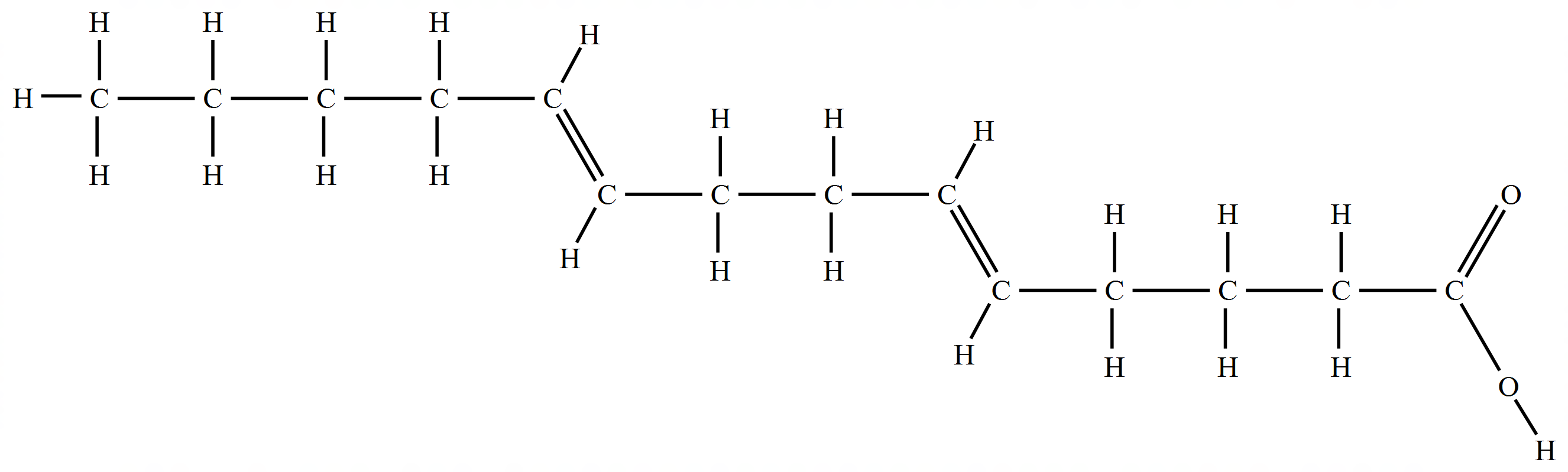 The molecule shown is A.    an example of a biodiesel molecule.B.    a fatty acid.C.    a triglyceride.D.    a typical component of petrodiesel.Question 2What is the total amount of energy released, in kilojoules, when 20 g of ethanol and 20 g of butane undergo complete combustion?A.    994B.    1038C.    1586D.    2032Question 3The products of a combustion reaction are shown below.                       8CO2(g)    +   10H2O(l)The reaction is A.    the complete combustion of butane.B.    the incomplete combustion of butane.C.    the complete combustion of octane.D.    the incomplete combustion of octane.Question 41.50 g of ethane undergoes complete combustion. What volume of CO2, in litres, is produced at SLC from this combustion?A.    1.24B.    2.48C.    4.96D.    24.8Question 5McCain Foods has set up a plant to produce a fuel from the peel of the many thousands of potatoes they use each year. This fuel is most likely to beA.    ethanolB.    natural gasC.    biodieselD.    petrodieselQuestion 6A sketch of a cell is provided below.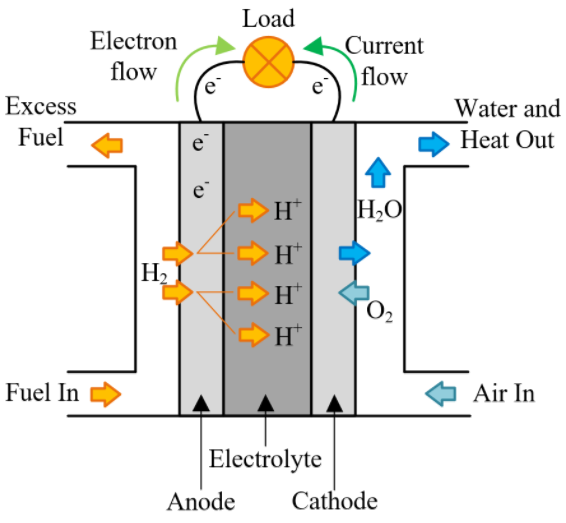 In this cell,A.    the reaction occurring at the cathode will be  2H2(g) + O2(g)   2H2O(l)B.    the reaction occurring at the cathode will be  O2(g)  +  2H2O(l)  +  4e-  4OH-(aq)C.    the reaction occurring at the cathode will be  H2(g)    2H+(aq)  +  2e-D.    the reaction occurring at the cathode will be  O2(g)  +  4H+(aq)  +  4e-  2H2O(l)Question 7The energy profile diagram for a chemical reaction is shown below.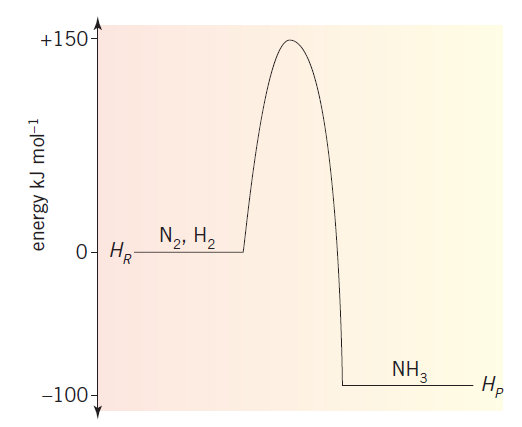 The activation energy, and the value of ΔH for the reverse reaction of the one shown will be, respectively,A.    +150 kJ mol-1 and -100 kJ mol-1B.    +150 kJ mol-1 and +100 kJ mol-1C.    +250 kJ mol-1 and +100 kJ mol-1D.    +250 kJ mol-1 and -100 kJ mol-1Question 8Which of the following alternatives is not a balanced half equation?A.    Br2(l)    +    2e-      2Br-(aq)B.    SO42-(aq)     +  4H+(aq)   +   2e-     SO2(g)   +   2H2O(l)C.    CH3CH2OH(aq)    +   H2(g)    CH3COOH(aq)   +   4H+(aq)   +  2e-D.    NO2(g)    +  H2O(l)      NO3-(aq)   +  2H+(aq)    +  e- Questions 9 and 10  refer to the following informationOne of the types of lithium battery now in production is the lithium-iron cell. It has the same voltage as a typical alkaline cell but it copes better in high current demand uses. The overall equation for one version of this cell is FeS    +    2Li    Fe   +   Li2S      (note: phases not shown for polymer electrolytes)Question 9The half equations occurring during discharge in the lithium-iron cell areQuestion 10When this cell is being recharged, theA.   reduction reaction will occur at the same electrode as during dischargeB.   oxidation reaction will be at the negative electrode as an external power source is usedC.   iron electrode will be connected to the positive terminal of the rechargerD.   lithium electrode will be connected to the positive terminal of the rechargerQuestion 11The concentrations of the species present in an equilibrium mixture are shown on the graph below.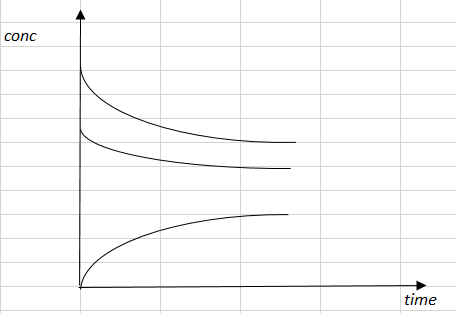 A reaction that matches the concentrations shown isA.    PCl5(g)    ⇋     PCl3(g)     +   Cl2(g)B.    H2(g)   +  I2(g)   ⇋   2HI(g)C.    N2O4(g)     ⇋   2NO2(g)D.    2SO2(g)   +  O2(g)    ⇋     2SO3(g)Question 12Nitrosyl chloride can decompose to nitrogen monoxide and chlorine gas. The equation for the reaction is2NOCl(g)    ⇋   2NO(g)     +  Cl2(g)1.8 mole of NOCl is added to an empty reactor. When equilibrium is reached, the amount of NOCl has dropped to 1.2 mole. The total number of mole of substances in the reactor at equilibrium will beA.    1.8B.    2.1C.    2.7D.    3.6Question 13The equation for the decomposition of ammonia gas is shown below2NH3(g)   ⇋   N2(g)   +  3H2(g)              K = 2.8 × 10-6 M at 400C.A sample of ammonia is added to an empty reactor at 400C. When equilibrium is reached, the A.    [NH3] will be greater than [H2]B.    [N2] will be half the [NH3]C.    [N2] will be three times [H2]D.    [H2] will be greater [NH3]Question 14Select the alternative that can be deduced from the graph below.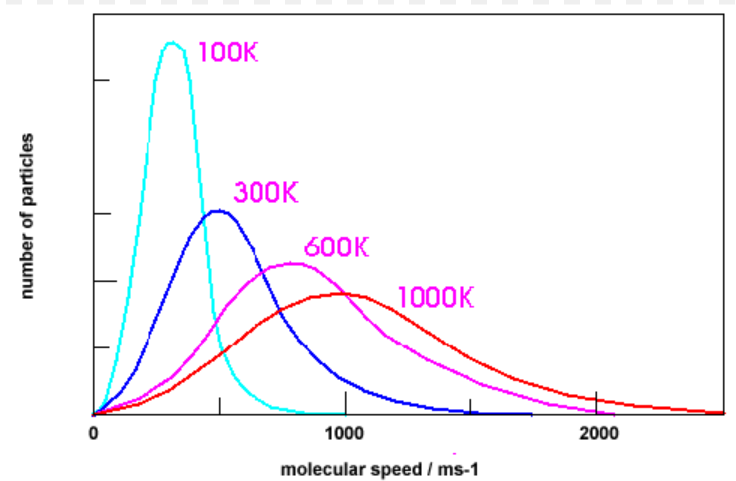 A.    As the temperature increases, the activation energy for a reaction decreases.B.    At 1000K an alternative pathway for a reaction will lower the activation energy.C.    More particles at 1000K have the energy required to react than at 300K.D.    All particles in a reaction at 1000K are moving faster than particles in a reaction at 100KQuestion 15A series of experiments is conducted where the mass change is measured when magnesium ribbon is added to HCl solution. Graph C represents the addition of magnesium ribbon to a 1.0 M solution containing excess HCl.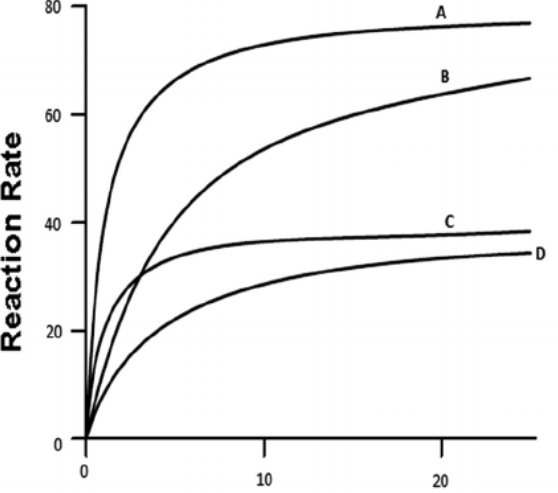 A solid ball of magnesium is now added to a separate flask containing the same volume of the same HCl solution. The mass of the magnesium ball is double that of the magnesium ribbon used to produce Graph C. Which graph(s) could represent the mass change occurring in the flask?A.    Graph A only.B.    Graph B only.C.    Either graph A or graph B.D.    Graph D only.Question 16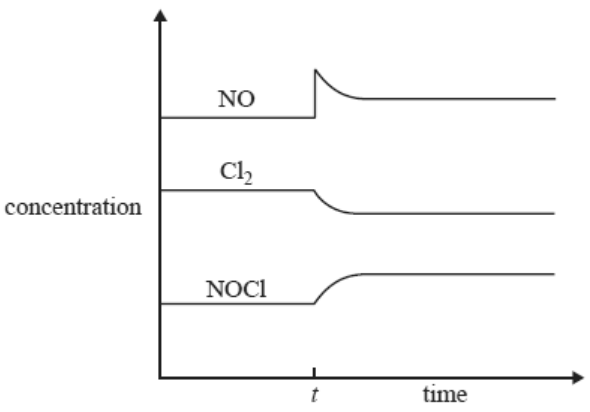 The change made to the system at time t represented in the graph could be A.    the addition of NO gas to an empty reactor.B.    the addition of NO to an equilibrium mixture.C.    removal of some NO gas from an equilibrium mixture.D.    an increase in temperature as the reaction is exothermic.Question 17An electrolytic cell produces a pungent gas at the anode and a brown deposit at the cathode. The cell could be A.    dilute CuCl2(aq) with platinum electrodes.B.    CuCl2(l) with copper electrodes.C.    CuCl2(l) with platinum electrodes.D.    dilute CuSO4(aq) with platinum electrodes.Use the following information to answer Questions 18 to 20Electrolysis is conducted on an aqueous solution of silver nitrate, with inert electrodes.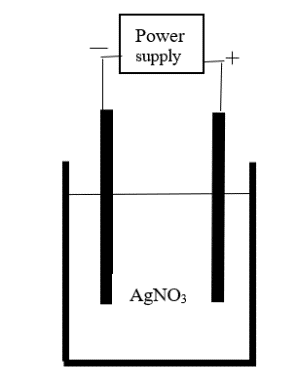 Question 18In this cell A.    silver metal will be deposited at the anodeB.    hydrogen gas will be produced at the cathodeC.    oxygen gas will be produced at the cathode   D.    oxygen gas will be produced at the positive electrodeQuestion 19In this cellA.    oxygen gas is produced at the negative electrodeB.    silver metal will be deposited at the negative electrode which is the anodeC.    silver metal will be deposited at the negative electrode which is the cathodeD.    silver ions will be produced at the cathodeQuestion 20A current of 8.4 amps runs through the circuit for 12 minutes. The mass of silver deposited will be, in g, A.    0.112B.    3.38C.    5.12D.    6.77Section A                 20 marks            ____Total  Section B     63marks              ____Total exam             83 marks             ____SECTION B - Short-answer questionsQuestion 1                   (13 marks)The flowchart below outlines the process of biodiesel manufacture. (Glycerin is a commercial name for glycerol)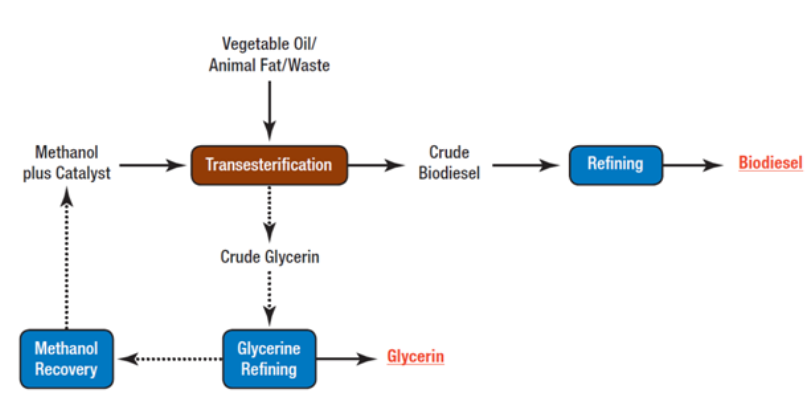 a.    i.    List two common sources of oil or fat in Australia.                              (2 marks)        ____________________________________________________________________     ii.   If ethanol is used in place of methanol, the environmental credentials of this process            can be improved. Explain why.                                                              (2 marks)    _______________________________________________________________________    _______________________________________________________________________b.    Glycerol (glycerine) is relatively easy to separate from biodiesel. Explain, with reference        to the bonding involved, why this is the case.                                           (2 marks)       _____________________________________________________________________       _____________________________________________________________________c.    On a particular day, 12.6 mol of biodiesel is produced. Complete the table below to show        the amounts of each species required, or produced, for this process.            (2 marks)d.    The molecular formula of one form of biodiesel is C19H34O2.                    (2 marks)        i.     Write a balanced equation for the complete combustion of this molecule.         ______________________________________________________________________      ii.    Calculate the volume of CO2 produced at 3500C and 100 kPa pressure from the              combustion of 1.80 mole of this fuel.                                                 (3 marks)Question 2           ( 9 marks)The equation for the exothermic reaction between sulfur dioxide and oxygen gases is:2SO2(g)    +   O2(g)   ⇋    2SO3(g)a.     The temperature in an equilibrium mixture of the above gases is increased.        i.     Explain the impact of this change on the amount of SO3 gas.                 (1 mark)        _____________________________________________________________________       ii.     Explain the impact of this change on the rate of the forward reaction in this process.                                                                                                                                                                    (1 mark)                   ____________________________________________________________________        _____________________________________________________________________b.    A sample of SO3 is added to an empty reactor. The concentration of the SO3 is 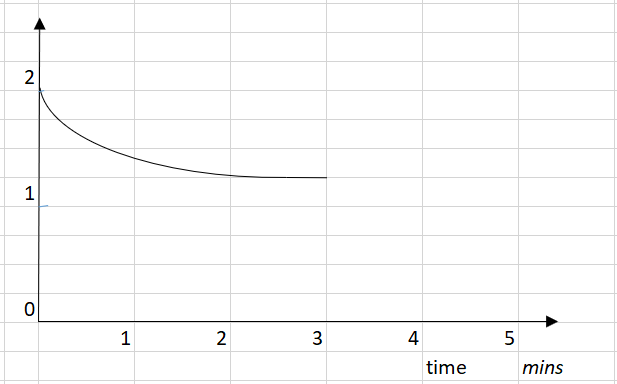          monitored over time and is displayed on the graph below.                                                         concentration       i.   Use the axes provided to draw in the concentrations of the SO2 and O2 gases.                                                                                                                               (2 marks)      ii.   Use the graph to determine the value of the equilibrium constant K for the reaction as             it is expressed in the introduction to this question.                                   (3 marks)        _____________________________________________________________________         ____________________________________________________________________        _____________________________________________________________________ c.    The volume of an equilibrium mixture of the above gases is halved. Explain clearly how         the SO2 concentration will have changed after equilibrium is re-established.    (2 marks)Question 3                        (10 marks)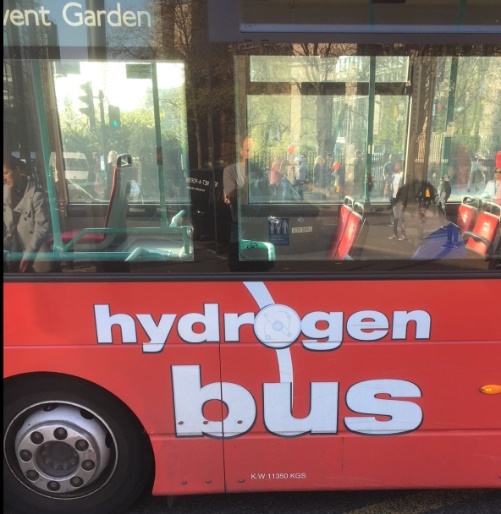 Buses like the one shown are a common sight in London.The bus uses a fuel cell that runs in alkaline conditionsto generate the electrical energy it requires.a.    Use the template below to show the equations occurring in the fuel cell used by the bus.       anode:      _________________________________________________       (3 marks)       cathode:  __________________________________________________       overall:   __________________________________________________b.   What voltage does this cell produce?   _____________________           (1 mark)c.   The cells used to power this bus are very expensive. Give two reasons for this expense.                                                                                                                          (2 marks)      _____________________________________________________________________     _____________________________________________________________________d.   The bus does not produce any CO2 emissions yet the use of hydrogen for transport is not        considered carbon neutral. Explain why such buses are not carbon neutral.       (1 mark)       _____________________________________________________________________e.   i.   List one similarity between a fuel cell and an electrolytic cell.                      (1 mark)      _______________________________________________________________________     ii.   List one similarity between a fuel cell and a secondary cell.                         (1 mark)      _______________________________________________________________________    iii.  Explain how the same reactants as the bus uses could be used to produce electrical           energy from thermal energy.                                                                           (1 mark)      _______________________________________________________________________      _______________________________________________________________________Question 4                        (10 marks)Potassium permanganate (KMnO4) solution has a purple colour. When an acidified solution is added to an Fe2+ solution, the purple colour disappears at first until the KMnO4 is in excess. The reaction occurring is a redox reaction where the permanganate ions form Mn2+ ions and the Fe2+ ions are oxidised.a.    i.     Write a balanced half-equation for the reduction of MnO4- ions to Mn2+ ions.                     (Assume acid conditions)                                                                           (1 mark)      ___________________________________________________________________      ii.   Write a balanced half-equation for the oxidation of Fe2+ ions.                      (1 mark)    ____________________________________________________________________     iii.  Write a balanced overall equation for this reaction.                                       (1 mark)   _____________________________________________________________________     iv.    What is the oxidation number change of manganese atoms in this reaction?  (1 mark)            _____________________________________________________________________b.    A galvanic cell is constructed from a half-cell containing 1.0 M KMnO4 and a half-cell         made from 1.0 M Fe(NO3)2. The KMnO4 is found to be the positive electrode and the         voltage of the cell is 0.74 V.        i.    Suggest a suitable material to use for the                                         (2 marks)              cathode   _____________________           anode   ____________________       ii.   What will be the standard electrode potential of the MnO4- half-equation?    (1 mark)             ___________________________________________________________________c.     A lead-acid accumulator uses Pb at one electrode and PbO2 at the other. The same         product is formed at both electrodes, PbSO4.      i.     Write a balanced half-equation for the reduction of acidified PbO2.           (1 mark)      ___________________________________________________________________      ii.   Write a balanced half-equation for the oxidation of Pb metal.                      (1 mark)    ____________________________________________________________________     iii.  Write a balanced overall equation for this reaction.                                       (1 mark)   _____________________________________________________________________Question 5                        (11 marks)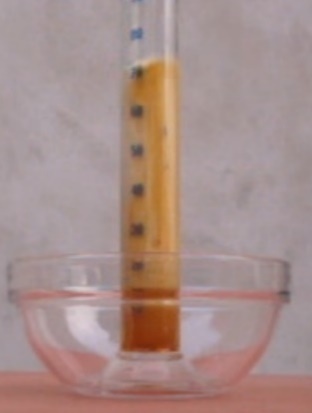 Hydrogen peroxide, H2O2, can decompose slowly. If a catalyst such as potassium iodide is added, the decomposition can bequite rapid. The addition of detergent to the reaction mixtureleads to the production of a foam.A student uses measuring cylinders and detergent toinvestigate the rate of this reaction. The faster the rate of reaction,the higher up the measuring cylinder the foam moves.The student uses the same concentration solution, the same mass of catalyst but conducts the experiment at a range of  temperatures. Her results are shown in the table below.a.    i.  The decomposition of H2O2 is a redox reaction. Use the electrochemical series, and the            diagram provided, to complete the template below.                                         (3 marks)       oxidation:      _________________________________________________       reduction:  __________________________________________________       overall:   __________________________________________________      ii.   Explain why a foam forms.                                       (1 mark)     ____________________________________________________________________b.    For the student’s experiment, identify                                 (3 marks)      i.    the dependent variable      _____________________________________     ii.   the independent variable   _____________________________________     iii.   a controlled variable.       _____________________________________c.     i.    Use the axes provided to graph the student’s results.                  (1 mark)       ii.   What conclusion can you draw from the data?                            (1 mark)       ___________________________________________________________________     iii.   Explain how temperature impacts on the rate of the reaction.     (2 marks)     ____________________________________________________________________     ____________________________________________________________________Question 6                        (10 marks)The apparatus shown below is known as a Hofmann voltameter. It is used to capture gaseous products of electrolysis reactions. In the diagram shown, the solution used is brine, a very concentrated NaCl solution. 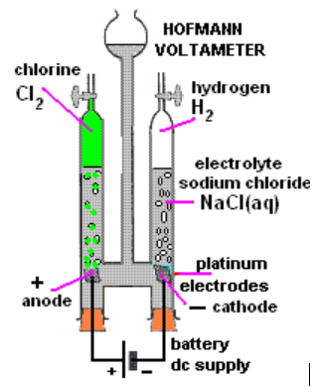                                                                                                                     (3 marks)a.    Use your knowledge of electrochemical series, and the information provided on the        diagram to show the half-equations and overall equation for the reactions occurring.       anode:      _________________________________________________       cathode:  __________________________________________________       overall:   __________________________________________________b.    The electrolysis of brine does not provide the products predicted from the        electrochemical series. Suggest a valid reason why the usual rules you apply to the        electrochemical series are not providing the expected result.             (1 mark)       ___________________________________________________________________c.    The diagram shows an equal volume of gases being produced. Discuss whether this is an        accurate representation of this process.                                                (2 marks)       ___________________________________________________________________       ___________________________________________________________________d.    Calculate the total volume of gas that will be produced at SLC from a current of 3.80            amps running for 4.00 hours.                                                               (4 marks)         ____________________________________________________________________        _____________________________________________________________________         ____________________________________________________________________        _____________________________________________________________________Instructions for Section A Answer all questions.Choose the response that is correct or best answers the question.  A correct answer scores 1, an incorrect answer scores 0. No mark will be given if more than one answer is completed for any question. Marks will not be deducted for incorrect answers.AnodeCathodeA.Li  Li+  +  e-Fe2+   +  2e-    FeB.Fe   Fe2+   +  2e-Li  Li+  +  e-C.Li+  +  e-   Li Fe   Fe2+   +  2e-D.S +  2e-   S2-  Fe2+   +  2e-   FeInstructions for Section B Questions must be answered in the spaces provided in this book.
To obtain full marks for your responses you shouldgive simplified answers with an appropriate number of significant figures to all numerical questions; unsimplified answers will not be given full marks.show all workings in your answers to numerical questions. No credit will be given for an incorrect answer unless it is accompanied by details of the working.make sure chemical equations are balanced and that the formulas for individual substances include an indication of state; for example, H2(g); NaCl(s)triglyceridemethanolglycerolbiodiesel12.6 molTemperature      0CHeight of foam in cm208.13011.04014.25017.1